Городской округ город Дивногорск Красноярского края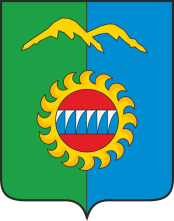 Дивногорский городской Совет депутатовР Е Ш Е Н И Е___ . ___ .2023		               г. Дивногорск                   № ___–____– НПАОб  утверждении перечня имущества, предлагаемого к передаче из государственной собственности Красноярского края в собственность  городского округа город ДивногорскВ соответствии со ст. 16 Федерального закона от 06.10.2003 № 131-ФЗ «Об общих принципах организации местного самоуправления в Российской Федерации», с  п. 1, 4 ст. 4.1 Закона Красноярского края от 05.06.2008 № 5-1732 «О порядке безвозмездной передачи в муниципальную собственность имущества, находящегося в государственной собственности края, и безвозмездного приема имущества, находящегося в муниципальной собственности, в государственную собственность края», п. 1, пп. 2 п. 2 ст. 8 Положения о порядке управления и распоряжения муниципальным имуществом муниципального образования город Дивногорск, утвержденного  решением Дивногорского городского Совета депутатов Красноярского края от 24.03.2011 № 12-76-ГС, пп. 5 п. 1 ст. 26, п. 1 ст. 57 Устава муниципального образования город Дивногорска,  на основании заявления краевого государственного казенного учреждения по обеспечению исполнения полномочий в области образования от 05.10.2023 № 194-ИСХ (вх. от 05.10.2023 № 9136) «О принятии имущества в муниципальную собственность» Дивногорский городской Совет депутатов РЕШИЛ:         1.	Утвердить перечень имущества, предлагаемого к передаче из государственной собственности Красноярского края в собственность муниципального образования город Дивногорск Красноярского края, согласно приложению. 2.	Контроль за исполнением настоящего решения возложить                      на постоянную комиссию по экономической политике, бюджету, налогам            и собственности (Заянчуковский А.В.).Настоящее решение вступает в силу со дня подписания.               Приложение к решению Дивногорского                городского Совета депутатов                от ___________ 2023 № ______-НПАПеречень имущества,предлагаемого к передаче из государственной собственности Красноярского края в собственность   городского округа город ДивногорскПредседатель Дивногорского городского Совета депутатов                      __________________Ю.И. МурашовГлава города______________________С.И. Егоров№ п/пНаименование имуществаКол-во, шт.Цена, руб.Балансовая стоимость, руб.123451Кейс с методическими материалами урока, посвященного 100-летию со дня рождения В.П. Астафьева121 685,5620 226,72